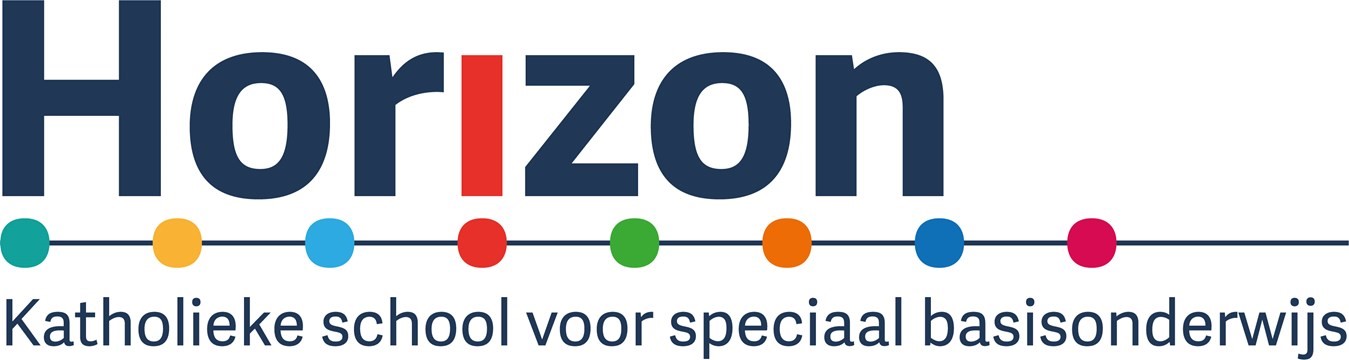 Informatiegids2023-2024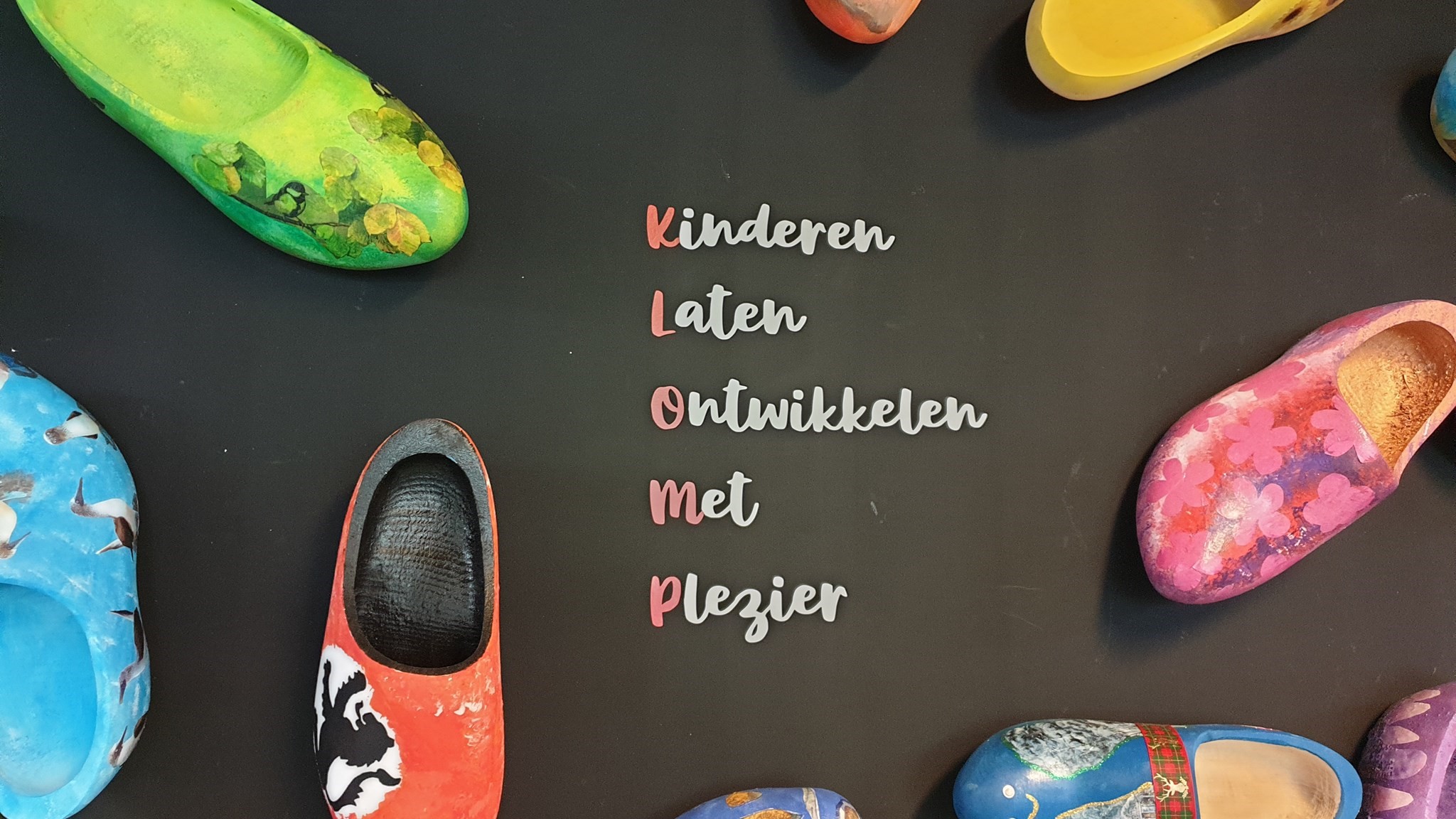 RK School voor Speciaal Basisonderwijs De HorizonDe informatie in dit document vindt u ook op scholenopdekaart.nl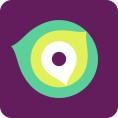 Inhoudsopgave1	Over de school1.1	Algemene gegevens1.2	Missie en visie2	Het onderwijs2.1	Organisatie van het onderwijs2.2	Het team2.3	Aanbod voor het jonge kind2.4	Kwaliteitszorg en schoolplan3	Ondersteuning en veiligheid3.1	Extra ondersteuning van leerlingen3.2	Veiligheid op school3.3	Samenwerkingspartners 4	Handige informatie voor ouders4.1	Hoe ouders worden betrokken4.2	Vrijwillige ouderbijdrage4.3	Ziek melden en verlof aanvragen4.4	Toelatingsbeleid4.5	De Week van de Lentekriebels op De Horizon.5	Ontwikkeling en resultaten5.1	Tussentijdse toetsen5.2 Resultaten eindtoets 5.3 Schooladviezen5.4	Sociale ontwikkeling6	Schooltijden en opvang6.1	Schooltijden6.2	Opvang6.3	Vakantierooster6.4	Wie is wanneer te bereiken?VoorwoordBeste ouders, verzorgers en belangstellenden,Voor u ligt onze informatiegids voor het schooljaar 2023-2024.In deze gids vindt u praktische informatie over o.a. de schooltijden, de vakanties, de geplande studiedagen en de schoolafspraken. Er wordt in de informatiegids ook beschreven hoe wij het onderwijs op De Horizon organiseren en welke keuzes wij daarin gemaakt hebben. Samen met u hebben wij zorg voor de kinderen, we werken vanuit VEILIGHEID, BETROKKENHEID en VERTROUWEN.Naast de informatie in deze gids, kunt u ons jaarprogramma lezen in onze schoolkalender 2023-2024. Deze schoolkalender is te vinden op onze website én op onze Parro school-app.De informatiegids is samengesteld met instemming van de oudergeleding van onze medezeggenschapsraad (MR).We wensen u veel leesplezier! Namens het team van De Horizon,Henny van der Star, directeur.(N.B. voor het plaatsen van foto's in deze gids hebben we toestemming van de ouders van de afgebeelde kinderen).                                                                   DE HORIZON                                                               goed voor elkaar!1	Over de school1.1	Algemene gegevensContactgegevensRK School voor Speciaal Basisonderwijs De HorizonMendelssohnrode 22717CR Zoetermeer	0793200676 http://www.horizon.unicoz.nl directie@horizon.unicoz.nlExtra locatiesUnicozBredewater 42715CA Zoetermeer 079 - 320 88 30Dit is het adres van het hoofdkantoor.SchoolbestuurStichting Unicoz onderwijsgroepAantal scholen: 27Aantal leerlingen: 9.633  http://www.unicoz.nl SchooldirectieDe directie is bereikbaar op dinsdag, woensdag, donderdag en vrijdag.SamenwerkingsverbandOnze school is aangesloten bij Stichting Samenwerkingsverband Passend Onderwijs 28-17 Zoetermeer.Aantal leerlingenAantal leerlingen in 2022-2023	Aantal leerlingen de afgelopen jarenWanneer de reguliere basisschool uiteindelijk toch niet de beste plek blijkt te zijn voor een kind, komt mogelijk het SBO in beeld. Dat betekent dat er niet altijd een vast aantal leerlingen naar het SBO en dus ook naar De Horizon gaat. Het is voor ons belangrijk dat een kind op De Horizon het meest optimale onderwijs (dat pas bij zijn onderwijsbehoeften) kan volgen.1.2	Missie en visieKenmerken van de school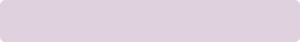 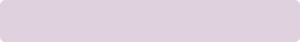 Missie en visieOp SBO De Horizon respecteren en accepteren we elkaars verschillen. Daardoor komen we  tegemoet aan de eigenheid van elk kind. Het is voor ons belangrijk dat leerlingen: zicht op en vertrouwen in hun eigen handelen krijgen; weten waar hun mogelijkheden liggen; zich gezien, gewaardeerd, begrepen en geaccepteerd voelen;mogen ontwikkelen met plezier;weten waar ze aan toe zijn (duidelijkheid); weten dat ze worden geholpen op punten waar zij  moeilijkheden ondervinden. Ons onderwijs richten we zo in, dat de leerlingen zich optimaal kunnen ontwikkelen. Het onderwijs en de begeleiding stemmen we af op de ontwikkeling van de kinderen. IdentiteitSBO De Horizon is van oorsprong een school voor katholiek onderwijs, echter veel van onze leerlingen hebben een andere of geen geloofsovertuiging. De Horizon is een multiculturele school, kinderen vanuit allerlei achtergronden bezoeken onze school. Dit zorgt voor een rijke (leer)omgeving: we gaan respectvol om met elkaar en met elkaars geloofsovertuiging.Vanuit de katholieke gedachte wordt er ook dagelijks tijdens de lunch gebeden met de kinderen. Natuurlijk hoeft niet elk kind daaraan mee te doen. Wél vragen we op deze momenten dan respectvol te luisteren.De start van de dag is vaak een gezamenlijk bezinningsmoment. Samen met de leerkracht denken de kinderen na over de onderwerpen die hen bezighouden of gebeurtenissen in het nieuws waarover ze gehoord hebben. Er is gelegenheid om hier met elkaar over te spreken. Zo worden bijvoorbeeld ook de verschillende feesten besproken. We besteden aandacht aan de cyclus van vieringen. Daarbij staan we in ieder geval stil bij de betekenis van de adventstijd, Kerstmis, de veertigdagen tijd, Pasen, Hemelvaart en Pinksteren. Op De Horizon zien we identiteit ook in 'breder' verband: Het is vooral de manier waarop wij binnen onze school met elkaar omgaan. Met respect en begrip voor elkaar en elkaars standpunten. Met een luisterend oor en ieder in zijn waarde latend. Met een gevoel van warm welkom voor elk kind!2	Het onderwijs2.1	Organisatie van het onderwijsOp De Horizon is een logopedist werkzaam voor twee dagen per week. De logopedist adviseert leerkrachten, ondersteunend personeel of andere betrokkenen en signaleert of  kinderen specialistische hulp nodig hebben.Verder begeleidt de logopedist kinderen met dyslexie en kinderen met een taal ontwikkelings stoornis (TOS). Daarnaast houdt ze zich bezig met de ontwikkeling van het leesonderwijs op onze school.Groepen op schoolOnze leerlingen worden op de volgende wijze gegroepeerd:• Groepsdoorbrekende niveaugroepen: leerlingen met verschillende leeftijden zijn op niveau gegroepeerd voor bepaalde instructie of activiteitenInvulling onderwijstijdWat is Onderwijstijd?Met onderwijstijd bedoelen we de uren in een week die de leerling op school is. De invulling van onderwijstijd kan per school verschillen. Kinderen hebben recht op voldoende uren onderwijs.Invulling onderwijstijd leerjaar 1 en 2Binnen de Horizon is er een groep jonge risico kleuters. Dit zijn kinderen waarvan we nog niet precies weten welke vorm van passend onderwijs het meest geschikt voor ze is. Het programma is daar sterk afhankelijk van de onderwijsbehoefte van de individuele leerlingen.Invulling onderwijstijd leerjaar 3 t/m 8Extra faciliteitenOnze school beschikt over de volgende extra faciliteiten:BibliotheekSpeellokaalaula inclusief podium2.2	Het teamVakleerkrachtenOp onze school zijn de volgende vakleerkrachten aanwezig: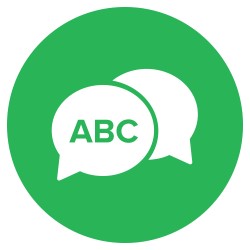 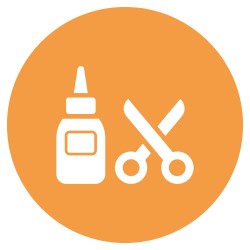 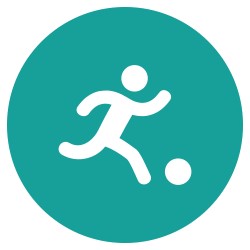 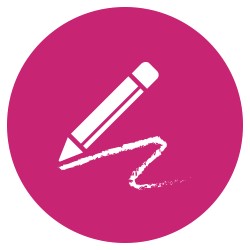 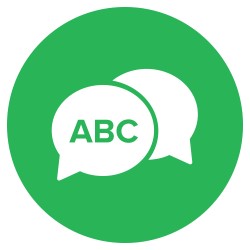 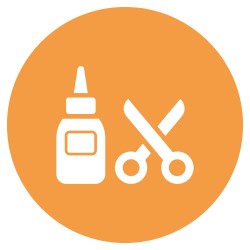 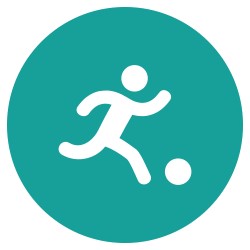 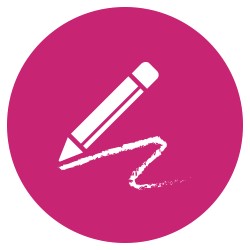 Bevordering van het 	Handvaardigheid	Spel en beweging / 	Tekenen taalgebruik	bewegingsonderwijsVerlof personeelUitgangspunt is dat bij verlof van de vaste leerkracht wordt gezocht naar een adequate oplossing en vervanging. Dat kán een ander (en voor de kinderen bekend) teamlid zijn van De Horizon. In uitzonderingsgevallen lukt het ons om externe vervanging te regelen.De praktijk leert ons echter ook dat wij (mede vanwege de krapte op de arbeidsmarkt) meestal geen vervanging voor de groep kunnen organiseren. In dat geval berichten we tijdig de ouders (via Parro) dat de kinderen thuis mogen blijven. Afhankelijk van de situatie verzorgt de leerkracht dan thuisonderwijs en/of kunnen de kinderen thuis werken in het thuiswerkpakket. Dit is een map met werk, die regelmatig geactualiseerd wordt. Hierover wordt met de ouders/verzorgers gecommuniceerd.2.3	Aanbod voor het jonge kindOnze school heeft extra aanbod voor het jonge kind: Kinderopvang. We werken samen met een kinderopvangorganisatie in het gebouw van de school. Met Junis kinderopvang.Onze school heeft een extra aanbod voor het jonge kind, we werken samen in ons gebouw met Junis kinderopvang. Tussen Junis Kinderopvang en De Horizon is een samenwerkingsovereenkomst, geformaliseerd door de beide besturen. Eén van de Pedagogisch Medewerkers van Junis heeft een combinatiefunctie: deels is deze persoon aanwezig bij de opvang voor en na schooltijd en tijdens lesuren in onze school. De pedagogische aanpak tussen opvang en school komt tot stand na overleg met betrokkenen. Voordeel is dat de PM-er de kinderen in beide situaties goed kent, dit biedt de kinderen duidelijkheid en rust. 2.4	Kwaliteitszorg en schoolplanWat is kwaliteitszorg?Scholen werken met een plan om de kwaliteit van hun onderwijs te verhogen. Het plan helpt hen om onderwijs te blijven bieden waar alle betrokkenen tevreden mee zijn. Kwaliteitszorg gaat over de manier waarop de doelen in het plan worden bereikt.Doelen in het schoolplan In ons schooldocument beschrijven wij onze kwaliteitszorg.Wij werken opbrengstgericht op SBO De Horizon. Alle leerlingen volgen een eigen leerlijn. Op basis van het leerlingvolgsysteem (Parnassys) maken we voor elke leerling een groeidocument. Dit wordt regelmatig bewerkt. Aan het begin van elk schooljaar stellen we voor elke leerling een ontwikkelperspectief (OPP) op. Bij  het opstellen kijken we naar de volgende factoren: Het IQ (verbaal IQ, performaal IQ en totaalscore), de leerresultaten en de kindkenmerken: het gaat hier onder meer om sociaal-emotionele factoren, eventuele stoornissen (zoals dyslexie of faalangst) en werkhouding. Ook de gezinssituatie wordt meegenomen in het geheel, evenals eventuele andere factoren die van belang zijn voor de ontwikkeling van het kind .Het OPP wordt opgesteld door de Intern begeleiders. Dat gebeurt in overleg met de betreffende leerkracht, directie en eventueel andere betrokkenen. Op het OPP staat onder meer naar welke onderwijsvorm de leerling zou kunnen uitstromen na het SBO (‘uitstroomprognose’).Alle leerkrachten binnen SBO De Horizon scholen bij. Onder andere een aantal van hen heeft een master gevolgd. Speerpunt in de komende jaren is o.a. het verder vormgeven van wat wij op onze school 'Onderwijs Anders' noemen. Naast de basisvaardigheden willen wij ook tegemoet komen aan de unieke talenten van onze kinderen. Daartoe zetten we drie leerlijnen in: Techniek, Creatieve vakken en Programmeren. De Stuurgroep 'Onderwijs Anders' verdiept zich in deze leerlijnen en komt met concrete plannen.We onderzoeken met elkaar hoe leerlingen een actievere bijdrage kunnen hebben in hun eigen leerproces, onder andere door waar mogelijk groepsdoorbroken (en gedifferentieerd) te werken. De vier vragen van Dufour zullen steeds uitgangspunt zijn van ons professionele onderwijskundige handelen:Wat willen we de kinderen leren?Hoe weten we dat ze leren?Wat doen we met de kinderen die niet leren?Wat leren wij daar zelf van/hoe kunnen we elkaar helpen?Het gebruik van een portfolio voor alle leerlingen is onderwerp van gesprek. Hoe bereiken we deze doelen?Voortdurend vindt er overleg plaats tussen leerkrachten over de ontwikkeling van de kinderen, de planning van de lessen en de daarin te bereiken (les)doelen. De vier vragen van Dufour staan hierbij steeds centraal. dit overleg vindt plaats in (kleine) clustertjes van leerkrachten (PLG= Professionele Leer Gemeenschap), veelal in parallelgroepen.De aangeboden lesstof wordt getoetst middels de methode-gebonden toetsen (en in uitzonderingssituaties wordt gebruik gemaakt van zelf ontworpen toetsen). Voor het monitoren van de kinderen in de onderbouw (kleutergroep) maken we gebruik van de observatiemethode KIJK. Daarnaast doen de kinderen van onze school mee aan de landelijk genormeerde toetsen (Cito) en bij de schoolverlaters wordt de doorstroomtoets basisonderwijs (Route 8) afgenomen.Alle (toets) gegevens worden in ons leerlingvolgsysteem verwerkt, zodat een totaaloverzicht ontstaat.3	Ondersteuning en veiligheid3.1	Extra ondersteuning van leerlingenWat is het Schoolondersteuningsprofiel?Leerlingen hebben soms extra ondersteuning nodig. In het schoolondersteuningsprofiel staat welke extra ondersteuning de school biedt, naast de basisondersteuning. Ook staat in het document welke doelen en wensen de school heeft voor de toekomst. Daarnaast komt het contact met ouders over de ondersteuning aan bod. Leraren, de schoolleiding en het bestuur stellen samen het schoolondersteuningsprofiel op.Deze school maakt onderdeel uit van de Unicoz Onderwijsgroep en tevens van het samenwerkingsverband Passend Onderwijs Zoetermeer. De basisondersteuning wordt door iedere school binnen het samenwerkingsverband, binnen elke groep, door elke leerkracht gerealiseerd, indien nodig met hulp van derden. Basisondersteuning is ook een vorm van garantie naar ouders, ‘Dit bieden al onze scholen minimaal, daar mag u op vertrouwen’. Daarnaast is er ook sprake van extra ondersteuning.  Wij hebben een deel van onze extra ondersteuning bovenschools georganiseerd. Het gaat hierbij om een Hoogbegaafde Plusvoorziening, Schakelklas én de Taalplusklas.                Het schoolondersteuningsprofiel van De Horizon beschrijft welke ondersteuning wij kinderen kunnen bieden die op onze school worden toegelaten. We geven ook aan wat onze grenzen zijn, voor welke kinderen wij wel en niet een passende plek op onze school kunnen bieden.   Dit schoolondersteuningsprofiel is opgesteld door het team van de school. Ook de medezeggenschapsraad (personeel en ouders) is hierin gekend.   Op SBO De Horizon bieden wij optimaal onderwijs en zorg aan kwetsbare kinderen met ontwikkelingsproblemen. Wij zien het als onze opdracht om kinderen, die op welke manier dan ook in hun ontwikkeling bedreigd worden, een zodanige ondersteuning en begeleiding te bieden dat ze zich op cognitief-, sociaal-emotioneel- en motorisch gebied zo optimaal mogelijk kunnen ontwikkelen. Wij doen dit door een rustige leeromgeving te creëren, met duidelijke afspraken in een positief en veilig klimaat. Structuur, rust en regelmaat zijn centrale begrippen in onze school. We gaan uit van veiligheid, geborgenheid en ontwikkeling en zijn doelgericht. De kinderen op De Horizon hebben, vergeleken met hun leeftijdsgenootjes in het reguliere basisonderwijs, in meerdere mate te kampen met leer- en/of ontwikkelingsproblemen. Dat vraagt van de medewerkers een speciale pedagogische aanpak. Vanuit dit gegeven besteedt de school extra veel zorg en aandacht aan het creëren van een positieve sfeer. Constant staat een vriendelijk en veilig klimaat centraal. Een overzichtelijke structuur is daarbij een voorwaarde. Alleen als kinderen zich geaccepteerd en veilig voelen en weten wat er van hen verwacht wordt, kunnen zij zich optimaal ontwikkelen. Samenwerken met ouders en gezamenlijke verantwoordelijkheid zien wij als een essentiële voorwaarde om tot deze ontwikkeling te kunnen komen.    Onze doelgroep, kenmerken van onze leerlingen. Wanneer een reguliere basisschool een kind met leerproblemen niet meer kan helpen, kan er in een overleg besloten worden dat een kind beter af is op het Speciaal Basis Onderwijs.  Scholen in het SBO hebben dezelfde kerndoelen als reguliere basisscholen, maar de leerlingen in het SBO krijgen meer tijd om die te halen. De groepen in het SBO zijn kleiner en er zijn meer deskundigen om te helpen met leren. Leerlingen kunnen tot hun veertiende jaar op een SBO- school terecht. Onze school  biedt in principe ondersteuning aan de kinderen van het Samenwerkingsverband Zoetermeer.  Alleen kinderen met een Toelaatbaarheidsverklaring (TLV) SBO kunnen zich inschrijven op onze school.  Toekomstig aanbod aan extra ondersteuningOp De Horizon werken we met drie leerroutes: De kinderen worden hierin geplaatst op grond van de te verwachte uitstroom. In de basisleerroute wordt 75% van de totale leerstof aangeboden (uitstroom is VMBO-Basis), in de intensieve leerroute wordt 50% van de totale leerstof aangeboden (uitstroom Praktijkonderwijs) en in de plus-leerroute wordt 100% van de leerstof aangeboden (uitstroom TL of hoger).Op grond van plaatsing in één van deze routes bepalen we het ondersteuningsaanbod voor de kinderen. De kinderen worden in de klas op hun eigen niveau begeleid. Daarnaast is het mogelijk dat kinderen onder begeleiding van een onderwijsassistent of lerarenondersteuner extra aandacht krijgen. Speerpunt op De Horizon in de komende jaren is de ontwikkeling, verfijning en borging van wat wij 'Onderwijs Anders' noemen. 'Onderwijs Anders' is de verzamelnaam voor het onderwijs dat wij geven om andere talenten van kinderen te ontdekken, aan te spreken en te stimuleren. We volgen daarin voor drie vakken een leerlijn van kleuters t/m groep 8: programmeren (o.a. met behulp van LEGOspike), techniek (o.a. met behulp van de Techniek Torens) en creatieve vakken. De kinderen zijn wekelijks in circuit-vorm (en incidenteel groepsdoorbroken) bezig met 'Onderwijs Anders'.Gediplomeerde specialisten op schoolTaal en rekenenWelke specialisten zijn werkzaam binnen dit aandachtsgebied?Er zijn voor dit aandachtsgebied geen gediplomeerd specialisten aanwezigOp De Horizon zijn geen specifiek gediplomeerde specialisten aanwezig voor de vakgebieden Taal en Rekenen. Er zijn z.g. stuurgroepen voor vakgebieden die gelden als speerpunt op onze school. In die stuurgroepen zitten gespecialiseerde leerkrachten, die het onderwijsinhoudelijke proces aansturen, bewaken en borgen.Sociaal-emotioneelWelke specialisten zijn werkzaam binnen dit aandachtsgebied?GedragsspecialistIntern begeleiderOrthopedagoogDe Sociaal-Emotionele ontwikkeling van de kinderen op onze school heeft (vanzelfsprekend) onze bijzondere aandacht. Voor dit vakgebied is er een stuurgroep.Gedrag, werkhouding en taakaanpakWelke specialisten zijn werkzaam binnen dit aandachtsgebied?Er zijn voor dit aandachtsgebied geen gediplomeerd specialisten aanwezigDit aandachtsgebied is op onze school ondergebracht in het programma van de Sociaal-Emotionele ontwikkeling.Motorische en lichamelijke ontwikkelingWelke specialisten zijn werkzaam binnen dit aandachtsgebied?Fysiotherapeutvakleerkracht bewegingsonderwijsOnze school wordt wekelijks bezocht door twee fysiotherapeuten, die gebruik maken van ons speellokaal. Zij werken vanuit de praktijk voor fysiotherapie en behandelen kinderen die in aanmerking komen voor fysiotherapie in ons gebouw. Doordat kinderen niet naar de praktijkruimte elders in Zoetermeer hoeven, missen ze niet veel lestijd.Medisch handelen en persoonlijke verzorgingWelke specialisten zijn werkzaam binnen dit aandachtsgebied?Er zijn voor dit aandachtsgebied geen gediplomeerd specialisten aanwezigOp De Horizon is een gediplomeerd EHBO-er aanwezig en een ruim aantal gecertificeerde BHV-ers.3.2	Veiligheid op schoolAnti-pestprogrammaOp de Horizon wordt gewerkt met het omgangsprotocol. Het beschrijft op welke wijze het ons lukt om een veilig pedagogisch klimaat neer te zetten. Een klimaat waarbinnen het niet nodig is om te pesten en waarbinnen je je veilig kunt voelen.Het omgangsprotocol is te vinden op onze website.Sociale en fysieke veiligheidOnze school monitort de sociale veiligheidsbeleving van leerlingen. We nemen een vragenlijst af via Enquêtetool van Vensters.Op alle Unicoz-scholen wordt jaarlijks de Monitor Sociale Veiligheid afgenomen bij de kinderen in de groepen 6, 7 en 8. Op grond van de rapportage bepalen wij (eventueel in overleg met de ouders en/of kinderen) of er onderwerpen (en welke) prioriteit krijgen en stellen we een plan van aanpak op.Anti-pestcoördinator en vertrouwenspersoon3.3	SamenwerkingspartnersSamenwerkingspartnersWe werken vaak samen met jeugdhulp en onderwijs (gerelateerde) instellingen. We werken regelmatig samen met medische zorg. We werken soms samen met arbeidsgerelateerde organisaties.Onze school werkt onder andere samen met:Medische zorgZiekenhuisAuditief CentrumExpertisecentrum voor blinden en slechtziendenFysiotherapieLogopedieZorg voor jeugdInstelling voor JeugdzorgInstelling voor Jeugd GGZInstelling voor Verstandelijk GehandicaptenzorgDagbehandeling voor het Jonge KindCentrum voor Jeugd en GezinStichting MEEKinderpraktijkPraktische JeugdzorgWilliam Schrikker GroepOnderwijs (gerelateerde) instellingenBaOSBO • VOVSOKeerkringSamenwerkingsverband(en)Wat is een samenwerkingsverband?In het samenwerkingsverband maken de scholen afspraken over hoe het onderwijs voor ieder kind geregeld is. Wat heeft het kind nodig? Deze afspraken worden vastgelegd in een ondersteuningsplan dat voor een aantal jaren wordt opgesteld. Scholen kijken samen wat er nodig is om voor alle leerlingen onderwijs te organiseren. En of het kind passend onderwijs kan krijgen in het basisonderwijs of juist in het speciaal onderwijs.Onze school valt onder en werkt samen met de volgende samenwerkingsverbanden:4	Handige informatie voor ouders4.1	Hoe ouders worden betrokkenVisie: Omdat kinderen thuis en op school ontwikkelen en leren is samenwerking tussen ouders en school onmisbaar. Leerkrachten hebben naast de lesgevende- ook een opvoedende taak en ouders naast hun opvoedende, een onderwijsondersteunende. Door elkaar goed te informeren, wederzijds verwachtingen uit te spreken en op een constructieve manier met elkaar samen te werken, is dat in het belang van de ontwikkeling van het kind. In de jaarlijkse schoolkalender staan data gepland, waarop ouders en leerkrachten elkaar informeren over de ontwikkeling van de kinderen. Ouders ondertekenen jaarlijks de ontwikkelperspectieven. Ouders worden regelmatig betrokken bij activiteiten zoals bij de vieringen: Kerst, Pasen en Sint en activiteiten zoals de sportdag en uitstapjes/excursies.Er is een medezeggenschaps- en ouderraadCommunicatie met oudersOuders worden geïnformeerd op de volgende manieren:Voor de dagelijkse gang van zaken worden ouders geïnformeerd via de app van Parro. U kunt deze app downloaden op uw telefoon. Bij inschrijving van uw kind op De Horizon, zorgen wij voor een uitnodiging via de mail. Hiermee kunt u de Parro app specifiek voor De Horizon activeren. Via deze app kunnen ouders en leerkrachten ook persoonlijk met elkaar communiceren. In deze app staat ook de jaarlijkse schoolkalender vermeld. Tevens is het mogelijk om betalingen (zoals b.v. voor schoolreisje, vrijwillige ouderbijdrage, schoolkamp groep 8) via deze app te doen.Eén belangrijke uitzondering: in geval van ziekte of afwezigheid van uw kind vragen wij u tussen 08.00 en 08.30 uur naar school te bellen (en dit niet via de Parro app te communiceren).Op onze website (www.horizon.unicoz.nl) staat de meer algemene informatie over onze school. Hier vindt u o.a. ook de jaarlijkse schoolkalenderKlachtenregelingDe school volgt de klachtenregeling zoals deze is vastgesteld binnen Unicoz. Wanneer er klachten zijn, is de afspraak dat leerkrachten altijd het eerste aanspreekpunt zijn voor ouders. Wanneer de situatie om meer inhoudelijke verdieping vraagt, sluit de IB-er aan bij het gesprek. Mocht het zo zijn dat er naar aanleiding van het gesprek tussen ouders, leerkracht en/of IB nog vragen of wensen zijn, dan kan de directie aansluiten. De school kent een vertrouwenspersoon (Monique Touwslager) voor situaties die vragen om een meer vertrouwelijke aanpak. OuderinspraakInspraak van ouders wordt op onze school op de volgende manier georganiseerd: OuderraadMedezeggenschapsraadOuders worden op onze school bij de volgende activiteiten ingezet: OuderraadMedezeggenschapsraadKerstvieringSintPasenKijk 'uurtjes'Funday / schoolreisSportdagDe Bieb op School4.2	Vrijwillige ouderbijdrageWat is de vrijwillige ouderbijdrage?Scholen mogen ouders een bijdrage in de kosten vragen. Voorwaarden zijn dat deze bijdrage vrijwillig is en de ouders in de Medezeggenschapsraad ermee hebben ingestemd. De bijdrage is voor activiteiten buiten de lesactiviteiten om.Wij vragen een vrijwillige ouderbijdrage van € 30,00 Daarvan bekostigen we:culturele bezoekjes, kinderboerderij, museaKerstSinterklaasEr zijn geen overige schoolkosten.Alle kinderen doen mee aan de geplande activiteiten op De Horizon. Wij sluiten daar geen kinderen van uit als ouders de vrijwillige ouderbijdrage niet kunnen of willen betalen. Dit mogen wij wettelijk gezien niet en dat WILLEN wij ook niet.De bijdrage voor het schoolreisje en kamp groep 8 wordt apart en los van de vrijwillige ouderbijdrage geïnd. De hoogte van deze bijdrage is o.a. afhankelijk van bestemming en vervoerskosten. 4.3	Ziek melden en verlof aanvragenOver schoolverzuimScholen zijn verplicht ongeoorloofd schoolverzuim te melden bij de leerplichtambtenaar. Soms kan een leerling niet naar school en is er sprake van geoorloofd schoolverzuim. Op de website van de Rijksoverheid (www.rijksoverheid.nl) staat wanneer er sprake is van geoorloofd verzuim.Is het niet mogelijk om tijdens de schoolvakanties op vakantie te gaan? Vraag in uitzonderlijke gevallen bij de schoolleiding toestemming voor verlof buiten de schoolvakanties.Op deze manier meldt u uw kind ziek:Telefonisch, dagelijks tussen 08.00 en 08.30 uurOp deze manier vraagt u verlof aan voor uw kind:Via een formulier verlofaanvraag (verkrijgbaar op school), welke door de directie (indien noodzakelijk beargumenteerd) wordt goedgekeurd of afgewezen.4.4	ToelatingsbeleidWanneer een reguliere basisschool een kind met leerproblemen niet (meer) kan helpen in zijn ontwikkeling, kan er via een te lopen traject én in overleg met alle betrokkenen besloten worden dat een school voor Speciaal Basis Onderwijs een betere plek is. Scholen in het SBO hebben dezelfde kerndoelen als reguliere basisscholen, maar leerlingen in het SBO krijgen meer tijd om die te halen. De groepen in het SBO zijn kleiner en er zijn meer deskundigen om te helpen in de ontwikkeling van het kind. Kinderen kunnen tot hun veertiende jaar op een SBO-school terecht.De Horizon biedt (in principe) onderwijs aan kinderen uit het Samenwerkingsverband Zoetermeer. Alleen kinderen met een Toelaatbaarheidsverklaring (TLV) SBO kunnen worden ingeschreven op onze school.Op onze website (www.horizon.unicoz.nl -> Horizon -> aanmelding huidig schooljaar) is een geactualiseerd overzicht te zien, waarin u kunt lezen of er nog beschikbare plaatsen zijn op onze school.In ons SchoolOndersteuningsProfiel (SOP) beschrijven wij welke ondersteuning wij kunnen bieden aan kinderen die op onze school worden toegelaten. We geven hierin ook aan wat onze grenzen zijn en voor welke kinderen wij niet aan hun ontwikkelings- en onderwijsbehoeften kunnen voldoen. Dit SOP wordt regelmatig geactualiseerd en is te vinden op onze website, www.horizon.unicoz.nl.Voor meer informatie omtrent ons toelatingsbeleid kunt u contact opnemen met de school.Observatie Kleuter groep (OKe-groep)                   Als er voor uw kind een toelaatbaarheidsverklaring (TLV) is afgegeven voor het SBO, dan kan het bij ons starten in de OKe-groep. Deze TLV heeft een tijdelijk karakter. Het kan voorkomen dat uw kind zich tijdens de kleuterperiode anders ontwikkelt dan was ingeschat bij de afgifte van de TLV, waardoor er een andere ondersteuningsbehoefte ontstaat. Omdat wij willen bekijken wat de best passende onderwijsplek voor uw kind is, hanteren wij samen met de (andere) scholen voor Speciaal Onderwijs en Speciaal Basis Onderwijs in Zoetermeer dezelfde werkwijze, waarbij elkaars expertise wordt gebruikt om tot een passend advies te komen. Deze scholen zijn:   De Musketier - Speciaal Onderwijs – cluster 4 De Keerkring – Speciaal Onderwijs – cluster 3 De Vuurtoren – Speciaal Basis Onderwijs Het Zwanenbos – Speciaal Basisonderwijs De Horizon – Speciaal Basis Onderwijs   Wanneer uw kind andere ondersteuningsbehoeften blijkt te hebben, kan het betekenen dat uw kind moet wisselen van type onderwijs en dus ook van school. Met de samenwerking van bovengenoemde scholen, willen wij er gezamenlijk voor zorgdragen dat uw kind gedurende de gehele kleuterperiode (2 jaar) geobserveerd wordt door IB-ers/leerkrachten/assistenten én (indien gewenst) experts van onze scholen. Tijdens deze periode wordt u op de hoogte gehouden en wordt in overleg met u en de medewerkers van de school/scholen een definitieve keuze gemaakt over de plaatsing nà de OKe-groep. Als er sprake is van een schoolwissel, zal er gegarandeerd een plek zijn op één van bovengenoemde scholen.4.5	De Week van de Lentekriebels op De Horizon.In het afgelopen schooljaar is landelijk nogal wat commotie ontstaan met betrekking tot de Week van de Lentekriebels. Als sinds 2010 wordt op onze school het programma van de Lentekriebels gevolgd. Hieronder leest u hoe wij hier (na overleg met onze MR) in het komend schooljaar mee omgaan:We wachten jaarlijks de evaluatie en eventueel nieuwe inzichten van de Rutger Stichting af;we beramen ons elk schooljaar op de inhoud van de lessen en stemmen de inhoud af op onze (doel)groep; we communiceren dit een aantal weken vooraf aan de ouders via Parro;In de week van de Lentekriebels doen we dagelijks (kort) verslag wat er is behandeld in de groep; we maken gebruik van ‘vragenboxen’ waarin de kinderen hun vragen kunnen deponeren en bepalen zélf op welke vragen we klassikaal  antwoord gaan geven; de werkgroep Lentekriebles coördineert vooraf, stemt de inhoud schoolbreed af, evalueert na afloop van de week en legt vast voor komend jaar.5	Ontwikkeling en resultaten5.1	Tussentijdse toetsenDe tussenresultaten maken onderdeel uit van onze aanpak. Op basis van de eindresultaten van het voorgaande schooljaar wordt een ontwikkellijn vastgesteld voor het nieuwe schooljaar. Deze noemen we de leeropbrengsten prognose. Als onderdeel van onze zorgstructuur voeren we groepsgewijze gesprekken (leerlingbesprekingen). Tijdens deze gesprekken tussen IB en leerkracht wordt het onderwijsaanbod afgestemd op de prognoses en door middel van toetsing geëvalueerd en zo nodig bijgesteld. 5.2	Resultaten eindtoetsWat is de eindtoets? Tot en met schooljaar 2022-2023 maken alle leerlingen aan het eind van de basisschool een eindtoets. Dit is verplicht. Met de eindtoets kunnen leerlingen laten zien wat ze op de basisschool hebben geleerd. De leerkracht geeft de leerling een advies voor het onderwijsniveau in het voortgezet onderwijs. Scoort de leerling op de toets beter dan het advies van de leerkracht? Dan moet de school het advies heroverwegen. Bij een lagere score hoeft dit niet. De eindtoets is geen examen, leerlingen kunnen niet slagen of zakken.Let op: Met ingang van schooljaar 2023-2024 wordt de eindtoets vervangen door de doorstroomtoets. De doorstroomtoets vindt plaats in februari en geeft leerlingen een gelijke kans om zich eind maart aan te melden voor de middelbare school van hun voorkeur die het best past bij hun niveau. De uitslagen van de doorstroomtoets zullen in de schoolgids van schooljaar 2024-2025 voor het eerst zichtbaar zijn.Met ingang van schooljaar 2019-2020 wordt in het Speciaal Basis Onderwijs een verplichte eindtoets afgenomen voor de leerlingen die uitstromen naar het Voortgezet Onderwijs. Op De Horizon maken wij gebruik van Route 8.5.3	SchooladviezenOp De Horizon hanteren wij onderstaand stappenplan ten behoeve van advisering naar het Voortgezet Onderwijs:Groep 7:  In januari is er een rapportgesprek met als doel: ouders informeren over de voortgang van afgelopen periode. Aanwezig zijn: de leerkracht (eventueel IB-er) en ouders. Invulling: aangeven hoe de vooruitgang is n.a.v. rapport, ontwikkelingsperspectief en de school geeft aan welke kant de uitstroom op lijkt te gaan. Het ontwikkelingsperspectief gaat op papier mee.  Maart/April: intern gesprek (mogelijke) schoolverlaters Doel: gezamenlijk bepalen welke leerlingen er volgend jaar in groep 8 komen. Aanwezig: groep 7/8 leerkrachten, Intern begeleider bovenbouw en directeur.  Mei/juni informatieavond voor ouders met als doel: ouders informeren over de komende 1,5 jaar; de weg naar het Voortgezet Onderwijs. Aanwezigen: leerkrachten van groep 7/8, Intern begeleider bovenbouw, directeur en ouders. Invulling: de school informeert de ouders over het traject; relevante scholen voor Voortgezet Onderwijs worden ook uitgenodigd om ouders te informeren over het onderwijs op hun school.  Juni: rapportgesprek met als doel: ouders informeren over de voortgang van afgelopen periode en de prognose uitstroomadvies geven. Aanwezig: leerkracht, ouders en Intern Begeleider.  Invulling: aangeven hoe de vooruitgang is n.a.v. rapport, ontwikkelingsperspectief en aangeven wat het voorlopig advies van school is. Dit wordt uitgeprint en ondertekend door ouders. Belangrijk: Indien het advies VSO is, bespreken we het traject met ouders. Dit traject moet direct na de zomervakantie worden gestart. De onderbouwing voor het advies VSO wordt dan alvast geschreven door IB-er en leerkracht met input van ouders. De leerkracht van groep 7 maakt in Parnassys (het leerlingvolgsysteem) een nieuwe notitie aan. De notitie heet VSO Advies. Groep 8:September: Intern Begeleider legt contact met met het ICOZ om traject te starten voor de leerlingen die naar het VSO gaan. De leerkracht van groep 8 kijkt naar de onderbouwing voor VSO en vult eventueel aan met informatie.   September: afname van de ADIT met als doel: bepalen van het IQ van de leerling. De afname vindt plaats in onze aula, digitaal op laptops. Onze Orthopedagoog neemt de toets af in het bijzijn van de vaste leerkracht ter ondersteuning.  Oktober-november: afname drempelonderzoek met als doel: bepalen leerachterstand van de leerlingen. De afname vindt plaats in het eigen lokaal door de eigen leerkracht.   December: overleg over en bepaling van de definitieve adviezen door: groep 8 leerkrachten, IB-ers en directeur.   Januari: de concept definitieve adviezen (met onderbouwing) worden meegeven + concept onderwijskundig rapport in een gesloten envelop. De leerlingen krijgen de envelop mee of de ouders wordt gevraagd deze op te komen halen.  Eerste twee weken van februari: afname verplichte doorstroomtoets (Route 8 - afgenomen door de eigen leerkracht), waarmee we voldoen aan de wettelijke norm. Op school ontvangen wij de uitslag uiterlijk 15 maart; tussen 15 maart en 24 maart vinden de verplichte heroverwegingen door school plaats: is het advies op grond van deze uitslag hoger dan het concept advies dan vindt aanpassing van het schooladvies naar boven plaats, tenzij er weloverwogen argumenten zijn dit niet te doen.Maart:  Schoolverlatersgesprekken. Het onderwijskundig rapport (OKR) wordt besproken met ouders en leerling door leerkracht, in het bijzijn van IB-er/directeur. Na bespreking wordt ouders gevraagd twee codeformulieren te ondertekenen en wordt de verdere procedure aanmelding bij het Voortgezet Onderwijs doorgesproken. 25 maart t/m 21 maart: Landelijke centrale aanmeldweek Voortgezet Onderwijs (met uitzondering van kinderen die naar het VSO gaan).Uiterlijk 15 mei: Bericht omtrent plaatsing in het Voortgezet Onderwijs.Eind juni: rapportgesprek/eindgesprek op verzoek van ouders en/of leerkracht. Dit bij voorkeur in het bijzijn van de leerling.Welke schooladviezen heeft de school aan de leerlingen gegeven in 2021-2022?vmbo-b / vmbo-k	6,7%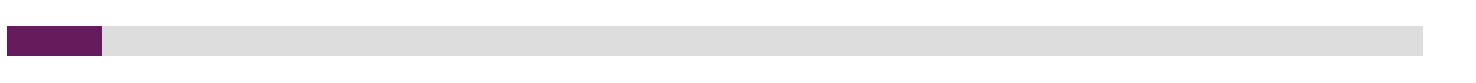 5.4	Sociale ontwikkelingVisie op Sociale opbrengstenWat verstaan scholen onder sociale opbrengsten?Kinderen leren en ontwikkelen op school vaardigheden die nodig zijn om op een goede manier met anderen om te gaan. En om bij te dragen aan de samenleving. Het gaat om vaardigheden zoals samenwerken, ruzies oplossen en jezelf weten te redden. Door deze vaardigheden is het fijn en veilig op school en verbeteren de leerprestaties. Kinderen nemen op een positieve manier deel aan de maatschappij.Onze kernwaarden uit de visie op sociale opbrengsten zijn:Op De Horizon geven wij onderwijs aan leerlingen met speciale onderwijsbehoeften. De leerlingen en ouders/verzorgers kiezen vaak voor de Horizon vanwege het fijne pedagogisch klimaat, waarin structuur, rust en veiligheid de pijlers zijn. Wij bieden een veilige en uitdagende leeromgeving met een deskundig team van leraren en ondersteuners. We laten leerlingen merken dat we hoge verwachtingen van ze hebben en stellen daarom ambitieuze doelen op. Wij gaan hierbij uit van de mogelijkheden van ieder kind en bouwen daar samen met kind en ouders op voort. We bieden onderwijs, waarbij leerlingen individueel én samen leren vanuit een oplossingsgerichte begeleiding van de leraar.Werkwijze Sociale opbrengstenOp De Horizon wordt twee keer per jaar (najaar en voorjaar) de SCOL afgenomen. Daarnaast ook twee keer per jaar een sociogram.Na de afname analyseren we de gegevens en maken we desgewenst een plan van aanpak voor een groep of individueel kind. De in de rapportage genoemde handelingsadviezen nemen we indien nodig over.6	Schooltijden en opvang6.1	SchooltijdenOp onze school geldt een continurooster (korte middagpauze, alle kinderen blijven over op school, één of meerdere middagen per week vrij).	Ochtend	Middag	Voorschoolse opvang	Schooltijd 	Schooltijd 	Naschoolse opvangMaandagDinsdagWoensdagDonderdagVrijdagOpvangSchooltijd6.2	OpvangVoorschoolse opvangOpvang voor schooltijd wordt geregeld in samenwerking met Junis Kinderopvang, in het schoolgebouw. Hier zijn kosten aan verbonden.Tussenschoolse opvangOpvang tijdens de middagpauze wordt geregeld in samenwerking met leerkrachten/het team, in het schoolgebouw. Hier zijn geen kosten aan verbonden.Naschoolse opvangOpvang na schooltijd wordt geregeld in samenwerking met Junis Kinderopvang, in het schoolgebouw. Hier zijn kosten aan verbonden.Opvang tijdens vrije dagen en schoolvakantiesEr is opvang tijdens vrije dagen en schoolvakanties. Junis Kinderopvang zorgt tegen vergoeding voor opvang van de kinderen die bij hen ingeschreven zijn.6.3	VakantieroosterVakanties 2023-20246.4	Wie is wanneer te bereiken?Het is op school op de volgende momenten mogelijk om het personeel te spreken:© 2023FunctieNaamE-mailadresDirecteurHenny van der Stardirectie@horizon.unicoz.nl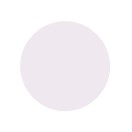 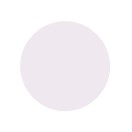 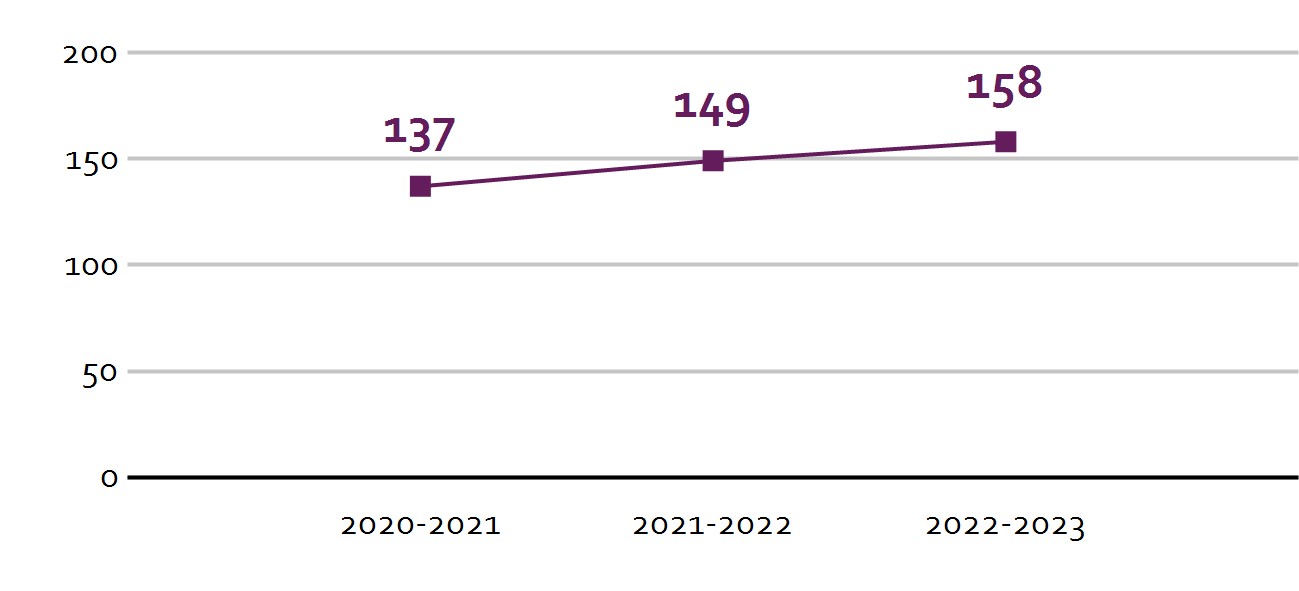 2022-2023VakLeerjaar 1Leerjaar 2diverse vakken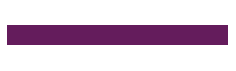 26 u 30 min26 u 30 minVakLeerjaar 3Leerjaar 4Leerjaar 5Leerjaar 6Leerjaar 7Leerjaar 8Lezen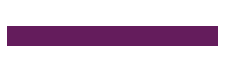 5 u 15 min5 u 15 min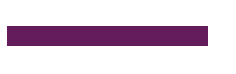 5 uur 5 uur 5 uur 5 uur Taal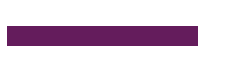 4 u 45 min5 uur 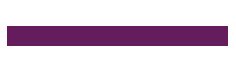 5 u 30 min5 u 30 min5 u 30 min5 u 30 minRekenen/wiskunde5 uur 5 uur 5 uur 5 uur 5 uur 5 uur Wereldoriëntatie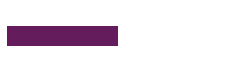 2 u 45 min2 u 45 min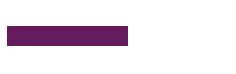 3 uur 3 uur 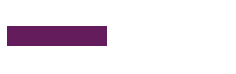 2 u 30 min2 u 30 minKunstzinnige en creatieve vorming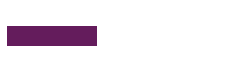 2 u 15 min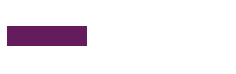 2 uur 2 uur 2 uur 2 uur 2 uur Bewegingsonderwijs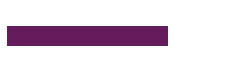 4 uur 4 uur 4 uur 4 uur 4 uur 4 uur Levensbeschouwing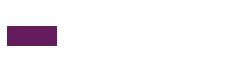 1 u 15 min1 u 15 min1 u 15 min1 u 15 min1 u 15 min1 u 15 minEngelse taal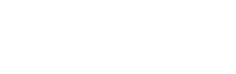 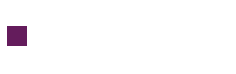 30 min30 minSchrijven1 u 15 min1 u 15 min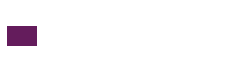 45 min45 min45 min45 minFunctieNaamE-mailadresanti-pestcoördinatorTouwslagermonique.touwslager@horizon.unicoz.nlvertrouwenspersoonTouwslagermonique.touwslager@horizon.unicoz.nlSamenwerkingsverbandWebsite Passend Onderwijs samenwerkingsverband 28-17, het samenwerkingsverband van het primair onderwijs in Zoetermeer.http://www.passendonderwijszoetermeer.nlSchooladviesPercentage leerlingenvso13,3%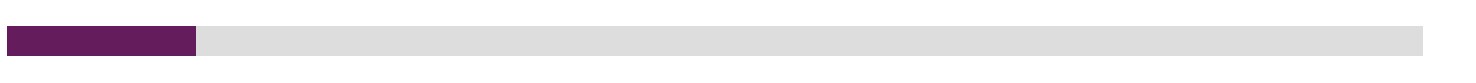 PrO56,7%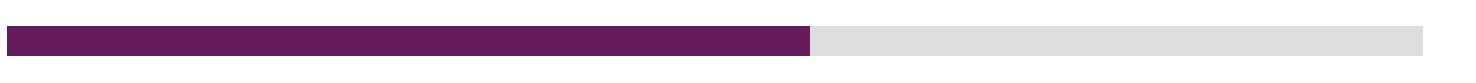 vmbo-b23,3%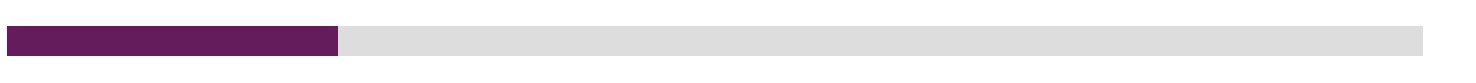  - 08:55 -  - 15:00 -  - 08:55 -  - 15:00 -  - 08:55 -  - 12:30 -  - 08:55 -  - 15:00 -  - 08:55 -  - 15:00 - VakantieVanTot en metstudiedag 122 september 202322 september 2023Herfstvakantie14 oktober 202322 oktober 2023studiedag 221 november 202321 november 2023Sint - middag vrij05 december 202305 december 2023lesvrij - middag21 december 202321 december 2023lesvrij - hele dag22 december 202322 december 2023Kerstvakantie23 december 202307 januari 2024lesvrij - hele dag29 januari 202429 januari 2024voorjaarsfeest - middag vrij16 februari 202416 februari 2024Voorjaarsvakantie17 februari 202425 februari 2024studiedag 301 maart 202401 maart 2024Pasen - middag vrij28 maart 202428 maart 2024studiedag 402 april 202402 april 2024Meivakantie27 april 202412 mei 2024lesvrij - hele dag12 juni 202412 juni 2024calamiteitendag12 juli 202412 juli 2024Zomervakantie13 juli 202425 augustus 2024Dag(en)Tijd(en)directiedinsdag t/m vrijdag09.00 - 16.30 uurleerkrachtenmaandag t/m vrijdag15.15 - 16.30 uurlogopedistemaandag en donderdag09.00 - 16.30 uurschool maatschappelijk werkdinsdag09.00 - 15.00 uurorthopedagoogdinsdag en vrijdag09.00 - 16.00 uurIB Lisettemaandag, donderdag, vrijdag09.00 - 16.30 uurIB Vivianmaandag, dinsdag, vrijdag09.00 - 16.30 uur